COURSE FILE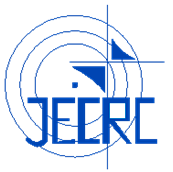 Jaipur Engineering College and Research Center, JaipurDepartment of civil engineering(Rajasthan Technical University, KOTA)   JAIPUR ENGINEERING COLLEGE AND RESEARCH CENTREDEPARTMENT OF CIVIL ENGINEERING VISIONTo become a role model in the field of Civil Engineering for the sustainable development of the society.MISSIONTo provide outcome base education.To create a learning environment conducive for achieving academic excellence.To prepare civil engineers for the society with high ethical values.Program Educational Objectives1. To strengthen students with fundamental knowledge, effective computing, problem solving and communication skills enable them to have successful career in civil engineering.2.  To enable students in acquiring civil engineering’s latest tools, technologies and management principles to give them an ability to solve multidisciplinary engineering problems.3. To impart students with ethical values and commitment towards sustainable development in collaborative mode.4.  To reinforce students with research aptitude and innovative approaches which help them to identify, analyze, formulate and solve real life problems and motivates them for lifelong learning.5. To empower students with leadership quality and team building skills that prepare them for employment, entrepreneurship and to become competent professionals to serve societies and global needsPROGRAMME OUTCOMES (PO)1. Engineering knowledge: Apply the knowledge of mathematics, science, engineering Fundamentals and an engineering specialization to the solution of complex engineeringproblems.2. Problem analysis: Identify, formulate, research literature, and analyze complex engineeringproblems reaching substantiated conclusions using first principles of mathematics, naturalsciences, and engineering sciences.3. Design/development of solutions: Design solutions for complex engineering problems anddesign system components or processes that meet the specified needs with appropriateconsideration for the public health and safety, and the cultural, societal, and environmentalconsiderations.4. Conduct investigations of complex problems: Use research-based knowledge andresearch methods including design of experiments, analysis and interpretation of data, andsynthesis of the information to provide valid conclusions.5. Modern tool usage: Create, select, and apply appropriate techniques, resources, and modernengineering and IT tools including prediction and modeling to complex engineering activitieswith an understanding of the limitations.6. The engineer and society: Apply reasoning informed by the contextual knowledge to assesssocietal, health, safety, legal and cultural issues and the consequent responsibilities relevantto the professional engineering practice.7. Environment and sustainability: Understand the impact of the professional engineeringsolutions in societal and environmental contexts, and demonstrate the knowledge of, and needfor sustainable development.8. Ethics: Apply ethical principles and commit to professional ethics and responsibilities andnorms of the engineering practice.9. Individual and team work: Function effectively as an individual, and as a member or leaderin diverse teams, and in multidisciplinary settings.10. Communication: Communicate effectively on complex engineering activities with theengineering community and with society at large, such as, being able to comprehend and writeeffective reports and design documentation, make effective presentations, and give andreceive clear instructions.11. Project management and finance: Demonstrate knowledge and understanding of theengineering and management principles and apply these to one’s own work, as a member andleader in a team, to manage projects and in multidisciplinary environments.12. Life-long learning: Recognize the need for, and have the preparation and ability to engage inindependent and life-long learning in the broadest context of technological change.Subject: BUILDING PLANNING						Code: 4CE4-07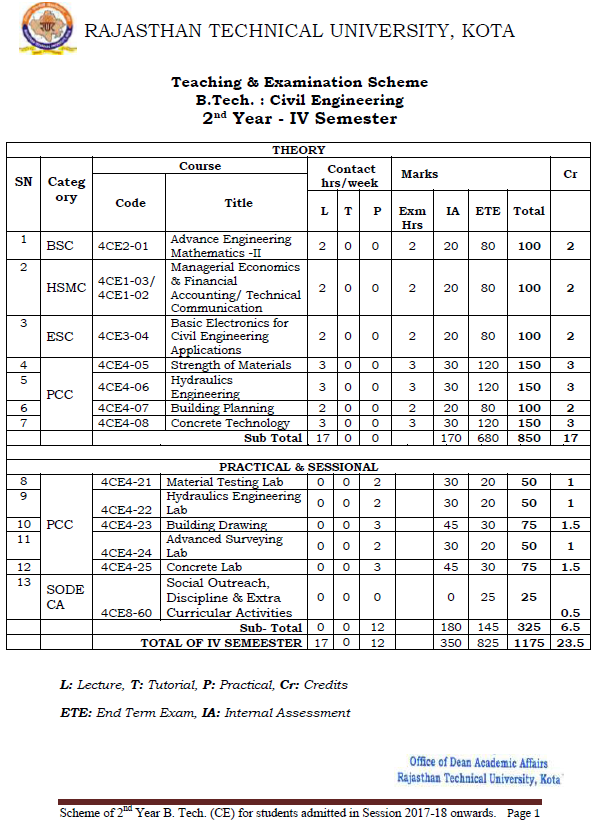 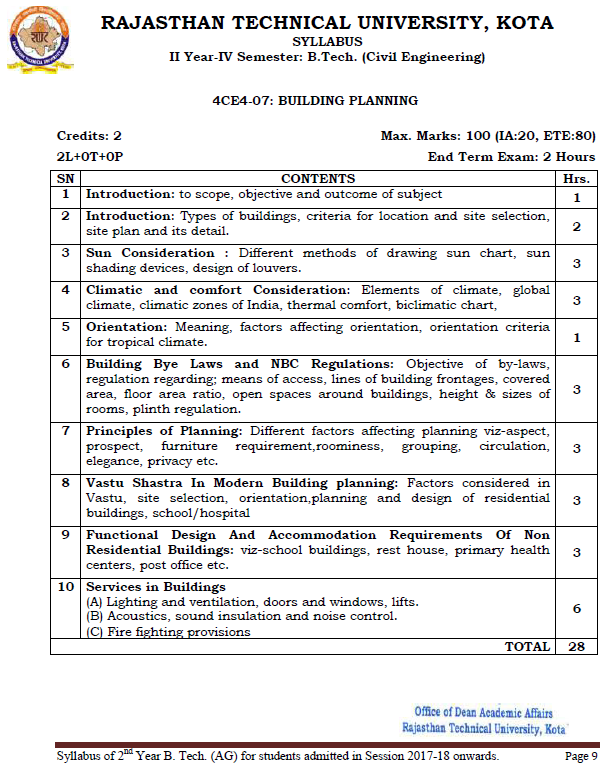 JAIPUR ENGINEERING COLLEGE AND RESEARCH CENTERDepartment of CIVIL ENGINEERING LECTURE PLANSubject: 4CE4-07: BUILDING PLANNINGNo. of Lecture Req./(Avl.) : /(28)Semester Starting: ….01.2021                                                                                                     Semester Ending: …/0../2021Assignment -IQ.1  Define the following terms.               1. Building         2. Site Plan     3. Louvers   4. Climate     5. Sun ChartOrientation     7. Thermal Comfort     8. FAR   9. Open space   10. GroupingQ. 2. Write a scope, objective and outcome of Building Planning.          Q. 3. Draw the sun chart and its application.Q.4. How are the building classified as per NBC of India?Assignment –IIQ.1 Describe the criteria for location and site selection in building.Q. 2. What is the covered area & floor area ratio, explain it.             Q.3. What is planning? Discuss various principles of planning.Q.4. Write down the comfort conditions in building.Assignment –IIIQ. 1. Define the following terms.1. Cooling and heating in building	               2. Plan		3. Elevation 	                           4. Sectional elevation     5. Circulation spaceQ. 2. Define the following terms.1. Ventilation	   2. Noise pollution	3. Sound insulation	4. Fire fighting provisions      5. Types of doors and windows Q.3. Design and draw the plan of residential building on a plot of 30’ X 60’ road is on the north side of the plot.Q.4. Which factors of “VASTU SASTRA” is affected planning and orientation of residential building.Assignment –IVQ.1. What are the objects of building? State the provision of lighting and ventilation according to different climate in India. 	       								Q.2. Explain different services provided in residential or non-residential buildings.Q.3. What is orientation and describe the factors affecting of orientation.Subject Name:Building PlanningSubject Code:4CE4-07Branch:Civil EngineeringYear:2nd CO-1STUDENTS WILL BE ABLE TO UNDERSTAND TYPES OF BUILDING & APPROPRIATE SELECTION OF SITE WITH SUN CONSIDERATION.CO-2STUDENTS WILL BE ABLE TO UNDERSTAND ABOUT BYE-LAW AND NBC REGULATION ALONG WITH ORIENTATION, CLIMATE&COMFORT CONSIDERATION.CO-3STUDENTS WILL BE ABLE TO UNDERSTAND BUILDING PLANNING. STUDENTS WILL ABLE TO USE PRINCIPALS OF OF VASTU SHASTRACO-4STUDENTS WILL BE ABLE TO UNDERSTAND FUNCTIONAL DESIGN AND ACCOMMODATION REQUIREMENTS OF RESIDENTIAL BUILDING AND NON-RESIDENTIAL BUILDING WITH PROVIDING DIFFERENT SERVICESSubject CodeCOsProgram Outcomes (POs)Program Outcomes (POs)Program Outcomes (POs)Program Outcomes (POs)Program Outcomes (POs)Program Outcomes (POs)Program Outcomes (POs)Program Outcomes (POs)Program Outcomes (POs)Program Outcomes (POs)Program Outcomes (POs)Program Outcomes (POs)Subject CodeCOsPO-1PO-2PO-3PO-4PO-5PO-6PO-7PO-8PO-9PO-10PO-11PO-124CE4-07CO-13133233211324CE4-07CO-2332223211224CE4-07CO-33121123221314CE4-07CO-4322222312122Subject CodeCOsProgram Specific Outcomes (PSO)Program Specific Outcomes (PSO)Program Specific Outcomes (PSO)Subject CodeCOsPSO-1PSO-2PSO-34CE4-07CO-12324CE4-07CO-23114CE4-07CO-32224CE4-07CO-4331Unit No./ Total lec. Req.Topics Lect. Req.Lect. No.Date of DeliveryRemark/
Actual lect. Takenscope, objective and outcome of subject11Introduction: Types of buildings, criteria for location12site selection, site plan and its detail.13Sun Consideration : Different methods of drawing sun chart14Sun shading devices,15design of louvers.16Climatic and comfort Consideration: Elements of climate,17Global climate, climatic zones of India,18thermal comfort, biclimatic chart,19Orientation: Meaning, factors affecting orientation, orientation criteria for tropical climate.110Building Bye Laws and NBC Regulations: Objective of by-laws, regulation regarding;111means of access, lines of building frontages, covered area, floor area ratio,112open spaces around buildings, height & sizes of rooms, plinth regulation.113Principles of Planning: Different factors affecting planning viz-aspect, prospect,114furniture requirement, roominess, grouping,115circulation, elegance, privacy etc.116Vastu Shastra In Modern Building planning: Factors considered in Vastu,17site selection, orientation, planning118design of residential buildings, school/hospital119Functional Design And Accommodation Requirements Of Non-Residential Buildings: viz-school buildings,120rest house, primary health centers,121post office etc.122Services in Buildings(A) Lighting and ventilation, doors and windows, lifts.224(B) Acoustics, sound insulation and noise control.226(C) Fire fighting provisions228